WebSIS for Instructorshttp://student.mit.edu/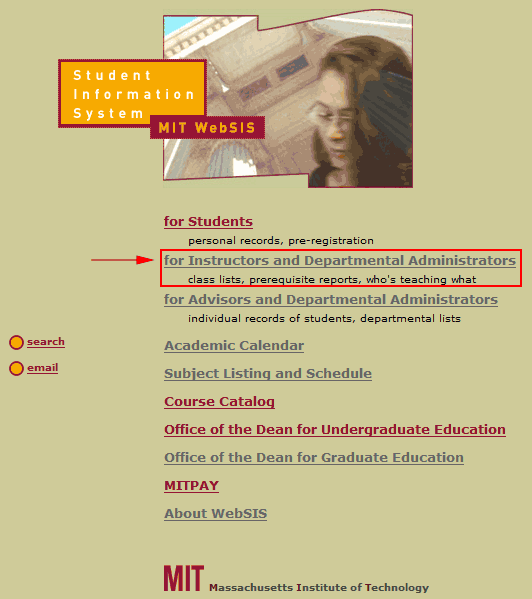 WebSIS – Instructor-specific areahttps://student.mit.edu/cgi-docs/sfprwscl.html 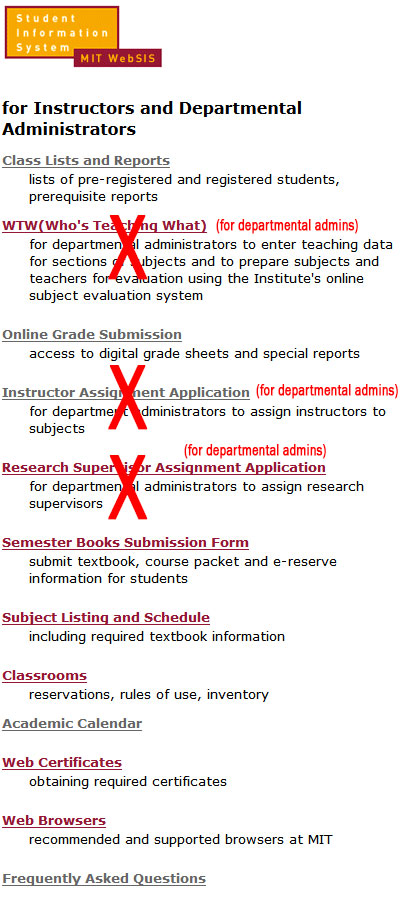 Class Lists and Reports for Instructors
https://student.mit.edu/cgi-docs/sfprwscl.html There are several options in the Class Lists & Reports area: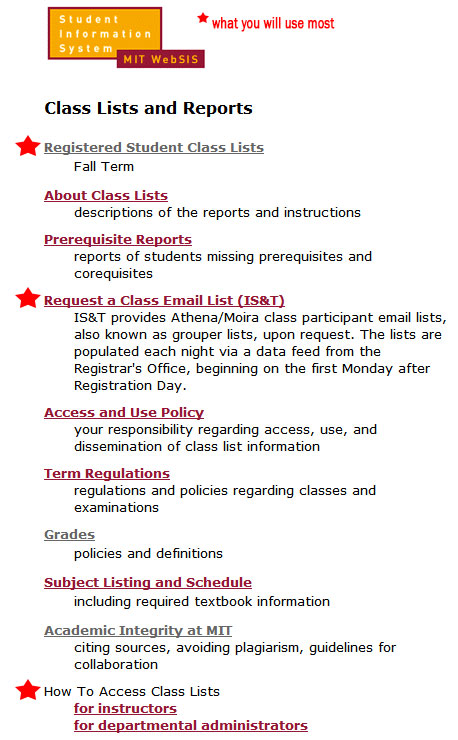 Class Lists and Reports → Registered Student Class Lists https://student.mit.edu/cgi-bin/sfprwlst_sel.sh - Search for a class list,/send email to class/download photos.
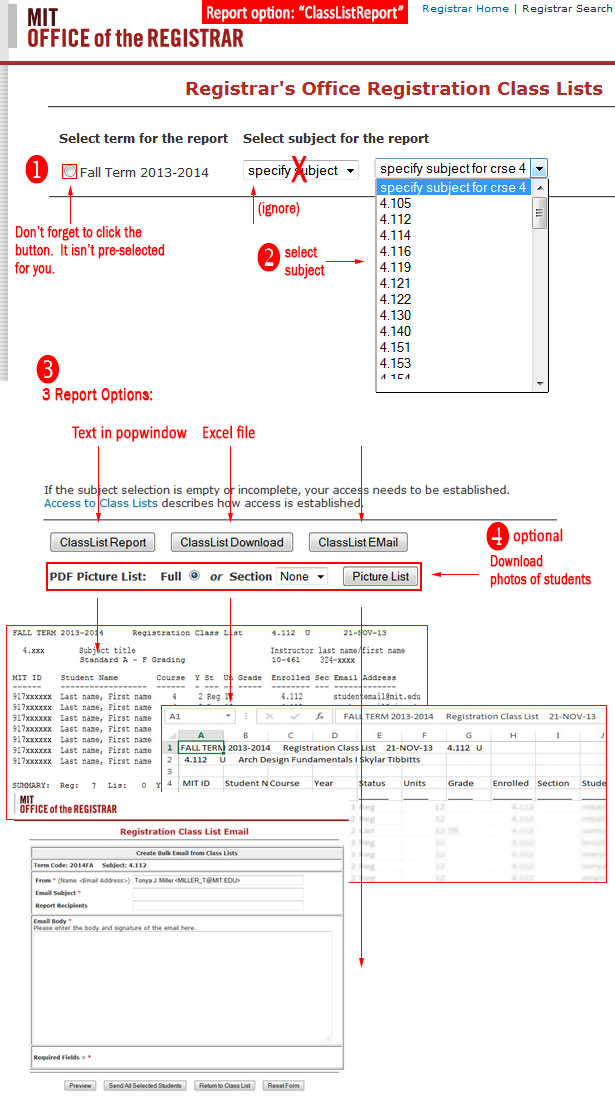 Snapshots of available report formats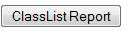 This appears in a pop-up window in your browser: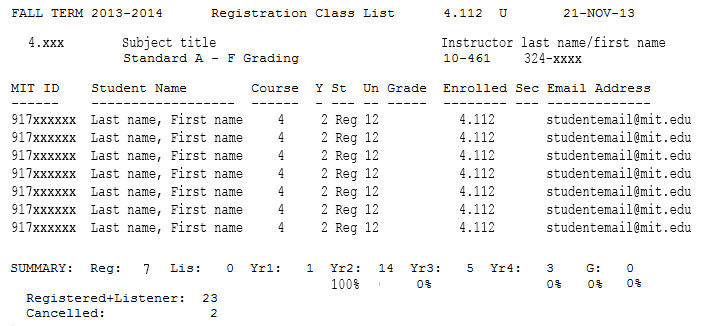 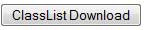 Results in an Excel file: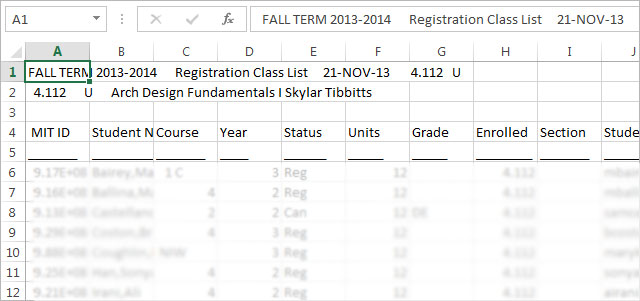 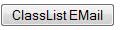 Results in an email form where you may email your entire class: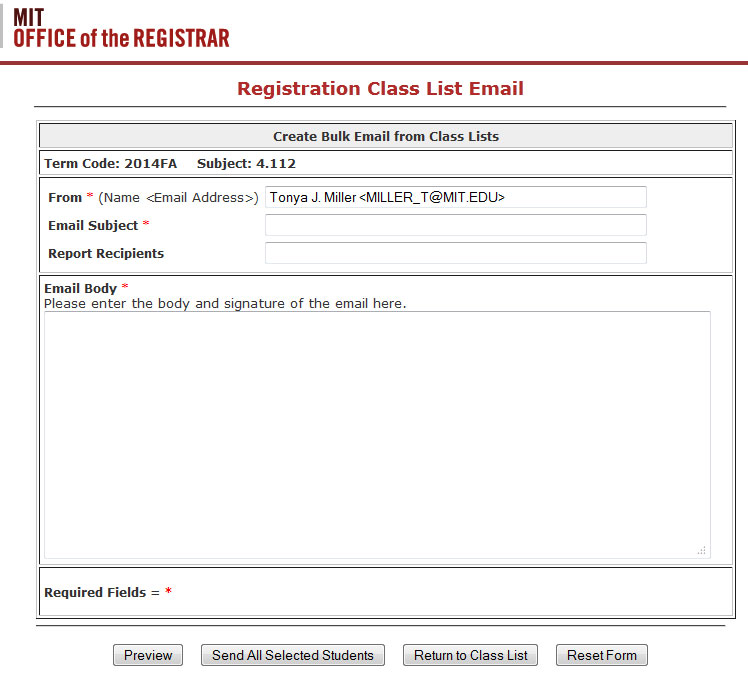 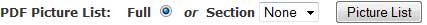 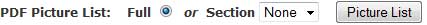 Results in a pop-up window showing your students’ photos and general information: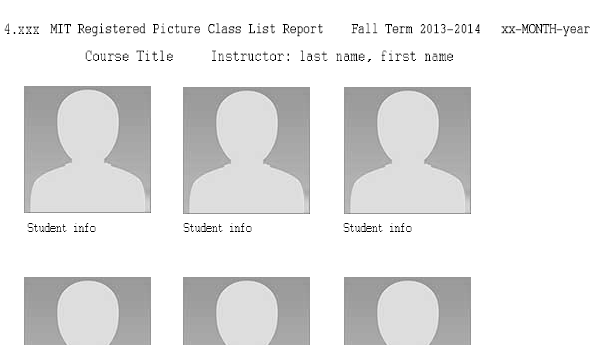 [END Class Lists and Reports for Instructors]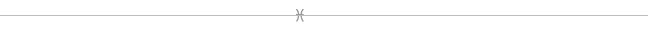 Online Grade Submission
https://ogs.mit.edu/ogs/ You will most likely only use the “Grade Entry” section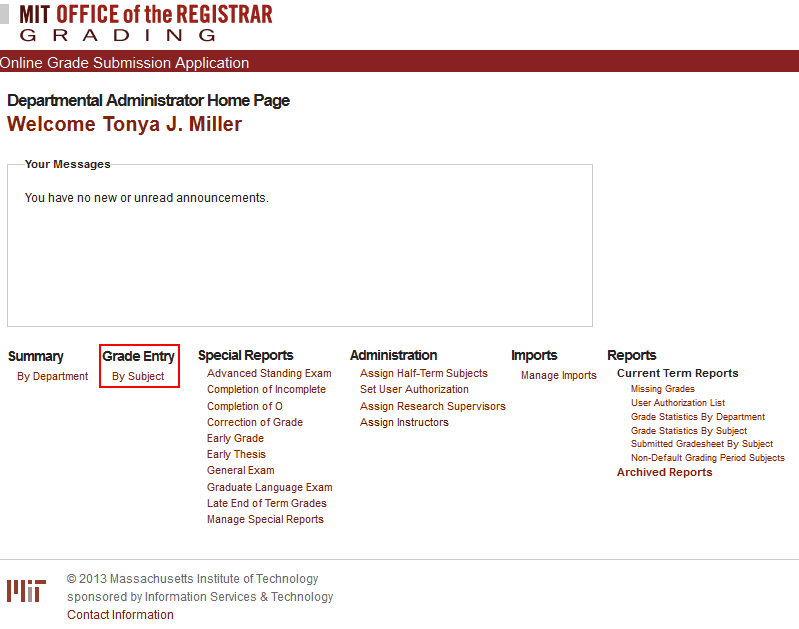 [END Online Grade Submission for Instructors][END Grading for Instructors]Semester Books Submission Form (aka TIP)
http://tip.mit.edu/ See TIP detailed instructions (PDF)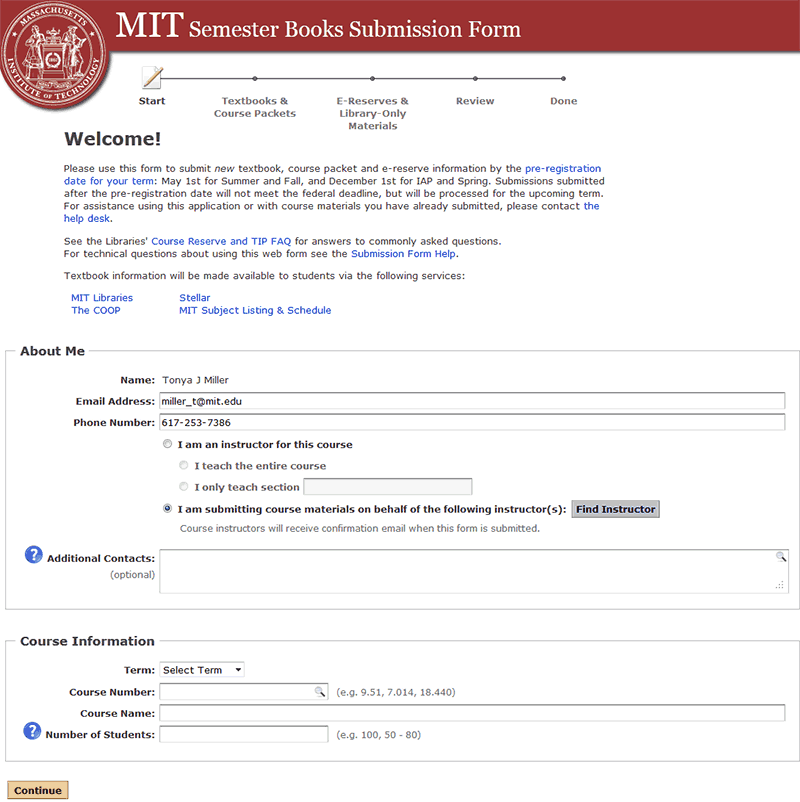 [END Semester Books Submission (TIP) for Instructors]Subject Listing and Schedule
http://student.mit.edu/catalog/m4a.html  Click “Course 4 – Architecture”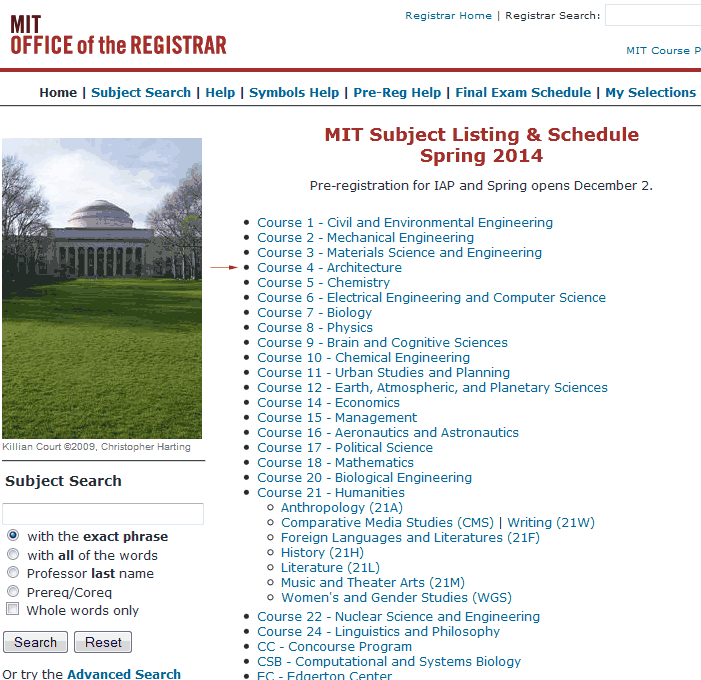 There are links to each of the Department’s Discipline areas (see below).  The descriptions here are the catalog descriptions we ask for when a new class is listed.  These are short and very generic versus the subject description for the Department website.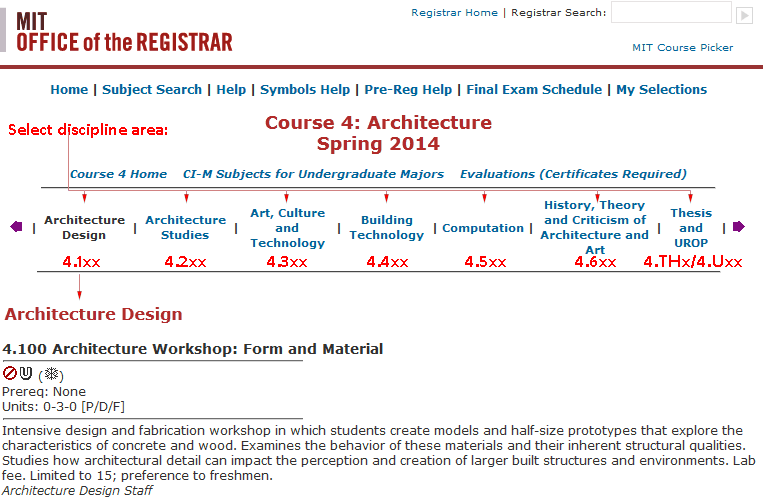 [END Subject Listing and Schedule for Instructors]Classrooms
http://web.mit.edu/registrar/classrooms/index.htmlThere is a page on the Department’s Faculty Handbook website which is more succinct - http://arch-fac-site.scripts.mit.edu/faculty/scheduling/classrooms/.  It includes information on Department rooms as well and has a direct link to the Institute’s room reservation form. 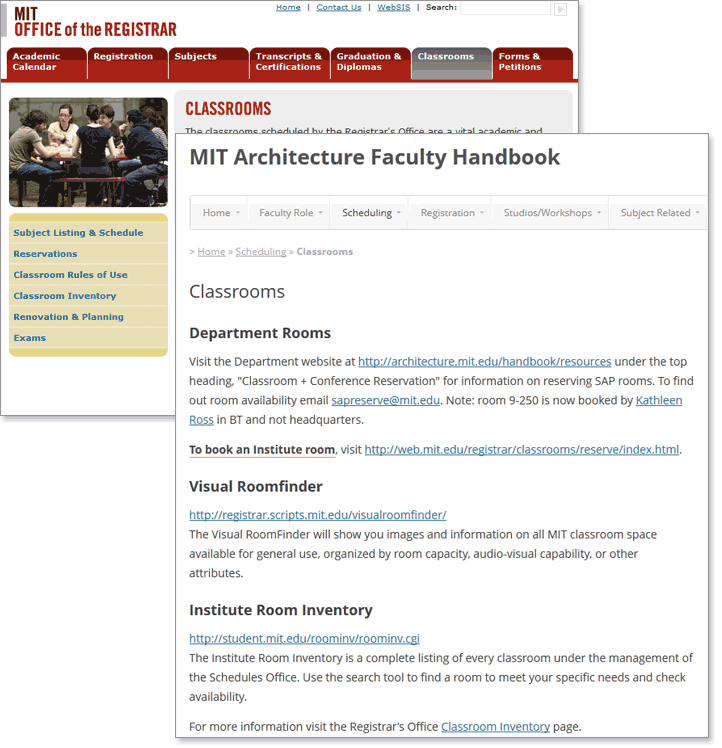 [END Classrooms for Instructors]Academic Calendar
http://web.mit.edu/registrar/calendar/index.htmlView and/or download Institute academic calendars in various forms.  There is also a Department-specific calendar on the Faculty Handbook website that lists important Department dates/deadlines with major Institute dates included. Also on the Handbook website is a PDF download of “Key Dates for Faculty”.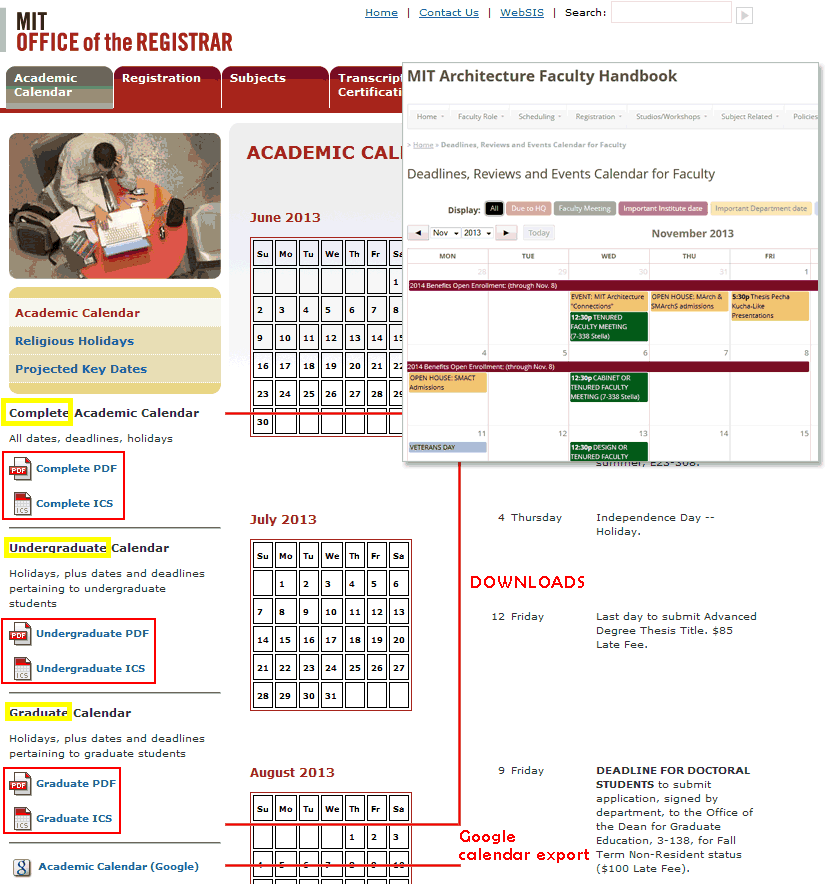 [END Academic Calendar for Instructors] Web Certificates
http://ist.mit.edu/certificates You will need web certificates to access many administrative areas of WebSis.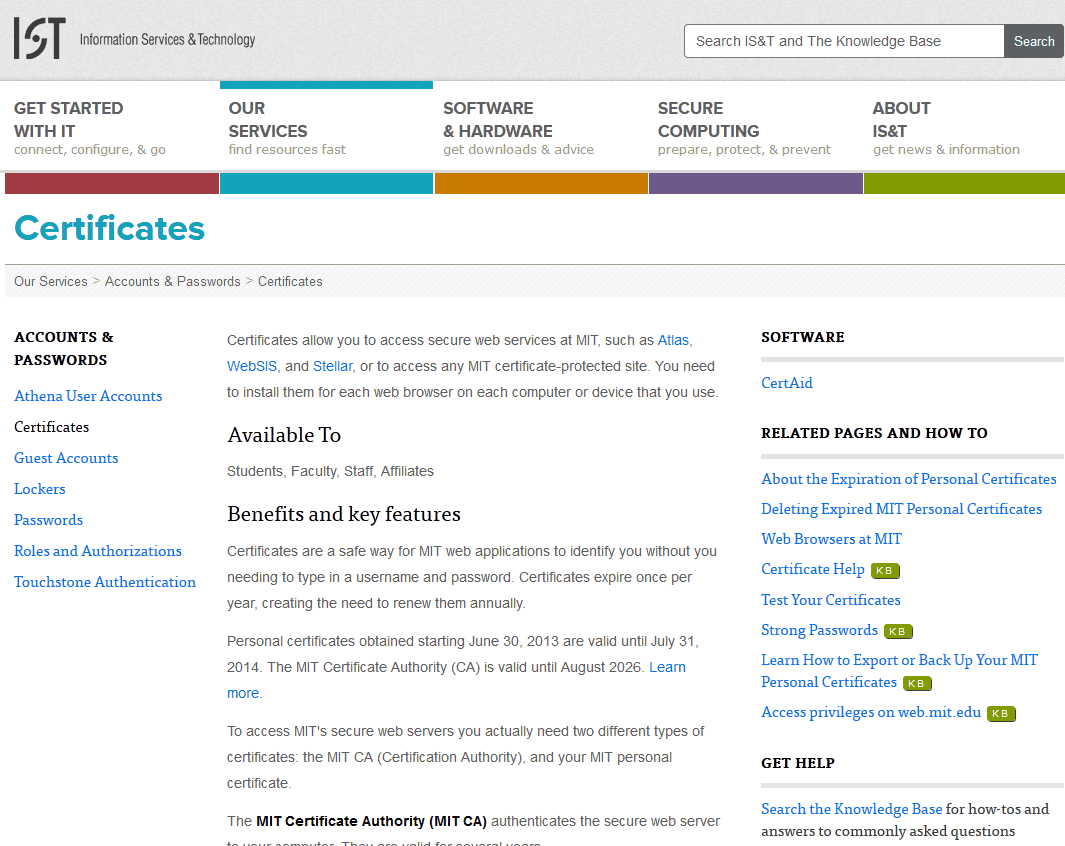 [END Certificates for Instructors] Frequently Asked Questions
http://student.mit.edu/cgi-docs/webfaqs.html 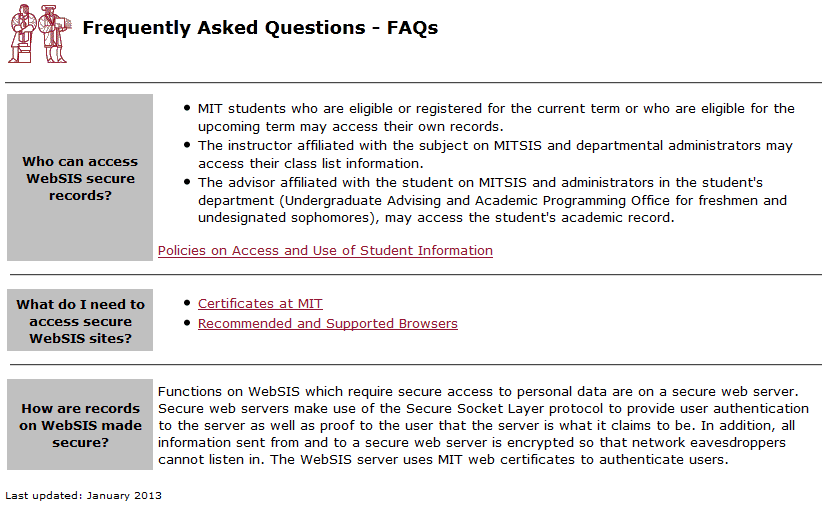 [END WebSIS FAX for Instructors][END WebSIS for Instructors